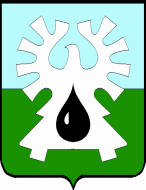 МУНИЦИПАЛЬНОЕ ОБРАЗОВАНИЕ ГОРОД УРАЙХанты-Мансийский автономный округ-Юграадминистрация ГОРОДА УРАЙПОСТАНОВЛЕНИЕот ______________ 	№ __________О внесении изменений в постановление администрации города Урай от 26.10.2018 №2781В соответствии со статьями 144, 145 Трудового кодекса Российской Федерации:1. Внести в приложение к постановлению администрации года Урай от 26.10.2018 №2781 «Об утверждении Положения об установлении системы оплаты труда работников муниципального казенного учреждения «Управление градостроительства, землепользования и природопользования города Урай» изменения согласно приложению.2. Директору муниципального казенного учреждения «Управление градостроительства, землепользования и природопользования города Урай» (А.А.Парфентьева) провести организационные мероприятия в связи с изменением условий труда согласно Трудовому кодексу Российской Федерации.3. Кадровой службе управления по организационным вопросам и кадрам администрации города Урай (Н.П.Ануфриева) внести соответствующие изменения в трудовой договор, заключенный с директором муниципального казенного учреждения «Управление градостроительства, землепользования и природопользования города Урай».4. Настоящее постановление вступает в силу с 01.01.2020. Для расчета премиальной выплаты по итогам работы за 2019 год применяются  размеры должностных окладов (окладов) в соответствии с редакцией, действующей до 01.01.2020. 5. Опубликовать постановление в газете «Знамя» и разместить на официальном сайте органов местного самоуправления города Урай в информационно-телекоммуникационной сети «Интернет».6. Контроль за выполнением постановления возложить на заместителя главы города Урай С.П.Новосёлову.Глава города Урай 	А.В.Иванов Приложение к постановлению администрации города Урайот ______________ №_______ Изменения в Положение об установлении системы оплаты труда работников муниципального казенного учреждения «Управление градостроительства, землепользования и природопользования города Урай»1. Таблицу 1 пункта 2.1 изложить в следующей редакции:«Таблица 1Профессиональные квалификационные группы общеотраслевыхдолжностей руководителей, специалистов и служащих                                                                                                                                        ».2. Таблицу 2 пункта 3.1 изложить в следующей редакции:«Таблица 2Профессиональные квалификационные группы общеотраслевых профессий рабочих                                                                                                                                                   ».3. Пункт 4.1 изложить в следующей редакции:«4.1. Должностные оклады руководителя учреждения, заместителя руководителя и главного бухгалтера учреждения устанавливаются в следующих размерах:1) должностной оклад руководителя учреждения – 33 424 рублей;2) должностной оклад заместителя руководителя  – 26 932 рублей;3) должностной оклад главного бухгалтера – 20 138 рублей.».№ п/пКвалификационные уровни Должности, отнесенные к квалификационным уровнямРазмер должностного оклада (рублей)1.Профессиональная квалификационная группа«Общеотраслевые должности служащих третьего уровня»Профессиональная квалификационная группа«Общеотраслевые должности служащих третьего уровня»Профессиональная квалификационная группа«Общеотраслевые должности служащих третьего уровня»1.1.Первый квалификационный уровеньэксперт11 8541.2.Второй квалификационный уровеньархитектор II категории13 4941.2.Второй квалификационный уровеньинженер II категории13 5531.3.Третий квалификационный уровеньинженер I категории14 6161.4.Четвертый квалификационный уровеньведущий бухгалтер16 0581.4.Четвертый квалификационный уровеньведущий эксперт16 0581.4.Четвертый квалификационный уровеньведущий эколог16 0581.4.Четвертый квалификационный уровеньведущий инженер16 1671.5.Пятый квалификационный уровеньглавный юрисконсульт16 237главный специалист16 3232.Профессиональная квалификационная группа«Общеотраслевые должности служащих четвертого уровня»Профессиональная квалификационная группа«Общеотраслевые должности служащих четвертого уровня»Профессиональная квалификационная группа«Общеотраслевые должности служащих четвертого уровня»2.1.Первый квалификационный уровеньначальник отдела20 0962.2.Второй квалификационный уровеньглавный градостроитель21 197№ п/пКвалификационные уровниПрофессии рабочих, отнесенные к квалификационным уровнямРазмер оклада(рублей)1.Профессиональная квалификационная группа«Общеотраслевые профессии рабочих первого уровня»Профессиональная квалификационная группа«Общеотраслевые профессии рабочих первого уровня»Профессиональная квалификационная группа«Общеотраслевые профессии рабочих первого уровня»1.1.Первый квалификационный уровенькурьер5 887